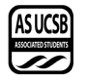 Senate AgendaAssociated Students7 April 2021Zoom Minutes/Actions recorded by: Maggie BoyleCALL TO ORDER by Tianna White , INTERNAL VICE PRESIDENT  at 6:31PMWe ask you to join us in acknowledging the Chumash Peoples, their Elders, both past and present, as well as their future generations.We would like to take this opportunity for us all to reflect on how the work we do here today, in our search for knowledge, our opportunities to teach, and every day, in our chosen fields, affects these lands and the peoples of these lands that we work with and research to protect.We acknowledge that this University system was founded upon exclusions and erasures of many Indigenous peoples, including those on whose lands this institution is located, the villages and unceded lands of the Chumash people.  This UCSB Administration has failed to faithfully and dutifully support the traditional custodians of these lands, Chumash people and Indigenous students, through their continued support of Mauna Kea.As we work together to prevent further damage to these lands and waters that support not only our livelihoods, recreation, lifestyles, research, and education, we remember that the Chumash peoples of this area have been separated from these lands, unable to maintain livelihoods as they should, unable to recreate traditionally, unable to maintain their traditional lifeways freely, and unable to have the same access to their lands that we are provided, to do their own traditional research and educate their future generations.The Chumash people are comprised of the descendants of Indigenous peoples removed from their Island of origin Limuw (Santa Cruz), Anyapac (Anacapa), Wima (Santa Rosa) and Tuqan (San Miguel), subjugated by 5 missions during Spanish colonization of the Central Coast, from Malibu to Morro Bay and inland to Bakersfield. The Villages, upon which this University sits, were a safe haven for maritime travelers. A place alive with trading, hospitality, and abundance. A place where knowledge of and from the surrounding areas, far and wide, was shared with all people of this place and its many visitors. A traditional place of sharing knowledge and education. A tradition this University has an obligation to remember.Many of the projects and research conducted by this University are within the traditional territory of the Chumash Peoples, and/or affect other Indigenous peoples in their territories and in spite of all of this, each Tribe, Council, Clan, and Band is working diligently to restore and continue their traditional stewardship practices on these lands and heal from this historical trauma.The damage that has been done and continues to be done by not sharing the true history and legacy in this place and others, and by the exploitation of the Natural Cultural Resources of these areas, can never be erased, there is no mitigation or research project that can make their communities whole again. But we can do better!As educators, friends, and allies, together, we can acknowledge the mistakes and atrocities of the past and move forward in remembrance and relationship with the local Chumash peoples and other Indigenous peoples, to facilitate their process of healing by making sure that our processes here make room for their Chumash and Indigenous voices to be heard, their Traditional Ecological Knowledge of these territories to be listened to and their peoples to be a part of the healing of these lands and waters, as well as themselves.This acknowledgment, though brief and in no way complete, demonstrates a commitment by this institution and their educators, to begin the process of creating a relationship with the local Chumash and Indigenous Communities and work to dismantle the ongoing legacies of settler colonialism.We come together today to acknowledge, stand up for, and give voice to, the unceded lands and waters of the Chumash and all their peoplesA) MEETING BUSINESSA-1) Roll CallA-2) Excused Absences  *Move here at 6:40PM*MOTION/SECOND: Halder/NezhadMotion language: motion to excuse Senator Quintero-Cubillan for the entire meetingACTION: Vote: CONSENT  Vote Taken:  6:41 PMMOTION/SECOND: Halder/NezhadMotion language: motion to excuse Senator Roman after 7:30PMACTION: Vote: CONSENT  Vote Taken:  6:41 PMMOTION/SECOND: Cohen/NezhadMotion language: motion to resume orders of the dayACTION: Vote: CONSENT  Vote Taken:  6:42 PMA-3) Acceptance of ProxiesB) External ReportsB-1) Chancellor’s Representative-B-2) UCPD Representative-B-3) GSA Representative-B-4) University Center Governance Board Representative-B-5) IVCSD Representative- C) New BusinessD) PUBLIC FORUM-Austin ForemanHere to remind everyone about the strategic vision survey and the google sheet associated with that all that the BCUs know about thatNot all BCUs on the email list since we are using lists that have been premade, working on get those updatedLet your BCU know when you go to their meeting to do the survey and the google sheetThis needs it to be done by the end of next week so we can have focus groups meetings during week 4 and week 5 so we can write goals for the planEric MoonWanted to stop by to let you know office hours are due by end of this weekSend by email by Friday of week 2IVP Have a sheet and that is included on it, if not sent out that is a $10 dock Please fill out BCU forms as usuallyMOTION/SECOND: Halder/RomanMotion language: motion to suspend orders of the day and move into excused absencesACTION: Vote: CONSENT  Vote Taken:  6:40 PME) Acceptance of AgendaMOTION/SECOND: Mitchell/TofftMotion language: motion to accept the agendaACTION: Vote: CONSENT  Vote Taken:  6:42 PMF) Consent Calendar-   G) Action ItemsG-1) Immediate ConsiderationG-2) Old Business-       Spring 2021 Ballot MOTION/SECOND: Tofft/NezhadMotion language: motion to approve the Spring 2021 ballotACTION: Vote: CONSENT  Vote Taken:  6:43 PMH) Recess-MOTION/SECOND: Schaefer/TofftMotion language: motion to skip recessACTION: Vote: CONSENT  Vote Taken:  6:43 PMI) ASUCSB ReportsI-1) Administrative Committees-I-2) Boards and Commissions-I-3) Unit Reports-I-4) President’s Cabinet Report -I-5) Executive Director’s Report-Marisela MarquezGood to see you allReserve a little bit of my time for Holly MayesAcknowledgement that we are starting the personnel search committee for the Assistant director for HRThis is by exception there are a few recruitments going on but Vice chancellor approved we can open that searchSeeking out an equity review of our staff; salary in comparison to other equal positions in the department, division of student affairs, and the campus and that would be by exception asking that of vice chancellor of student affairsAll career staff attended two-day retreat held by the employee satisfaction and retention committeeLooking at how are employees doing and what sort of appreciations and critical feedback can we take in and make correctionsWhat we will be doing is implementing committees’ recommendations depending on where it is most appropriateMet with leadership of PMHC and the medical director of student health department project working on, you will be hearing more about that directly with studentsThe Pardall center has a brand-new roof, the landlord paid for thatWorking with president and taking a look on the vending machine that is in the lobby of the multicultural centerIntend for the use of folks who are most food insecure and its intended to deliver free food for folksSpringtime comes elections and the reaffirmation processAs you all know we are unable to work on campaigns that are yes campaigns for examples but we do carry out public education campaigns where reaffirmations are up for renewal, the division of student affairs is but Associated Students doesn’t carry out that kind of campaign Participate and attend to my responsibilities in the Multicultural working on the Office of Black Student Development personnel searches, moderate and facilitate work with EEMB department Thank you all for listening to audit reports last week for the fiscal year that ended June 2020Meet with representatives of the driving initiative with Alia SkyHolly MayesWanted to share a plug on behalf of my colleagues Timothy GrisbyEvery quarter hosts a study group; held Mondays at 3pm and collaborates one collaborators from CLAS Put together programmingHope you can join if it would be of help to youShares update to AS Study group Slack channelThe AS Study Group: Monday’s at 3:00pm; hosted by Tim Grigstby and Jay Stemmle. Zoom link: https://ucsb.zoom.us/j/89229178918?pwd=Tm8xVEZWcE0yVmlsbU5OQk45WlVkZz09 I-6) Executive Officers’ Report -      	President      	Internal Vice President Tianna WhiteRetreat on April 18th 11AM-2PMProtemps send out two forms; attendance form and an address formWorking getting y’all name tags and gift ordersPut address where you will be expected to live during the summerHave some surprises, more of a retrospective thingIf you come to retreat you will get a Doordash gift card during our lunch breakPlease come if you canSending out honoraria requirements Retroactive honoraria is closing on Friday at 11:45pmThat will be on senate agenda for next weekMitchellCan you repeat the date for retreat?IVP ResponseApril 18th 11-2pmMy BCU IV Arts are going to pass a legal code change on Tuesday but it is right after the due date for legislation is it ok if I get something on the agendaIVP ResponseShoot me an email about thatSchaeferT-shirts?IVP ResponseYes I can put you in contact with Sarah about thatStarI know we mentioned denim bucket hats I just wanted to throw that out thereIVP ResponseCompletely up to you senate sweatshirts and t-shirts paid for out of your own pocket because not everyone wants to buy one, something you can send out a poll, extended to execs as well if you wanna get a google poll out I bet they would be more than willing to help you out with that      	External Vice President of Local Affairs      	External Vice President of Statewide Affairs      	Student Advocate General        I-7) Senator Representative Reports-      	I-8) Administrative Reports-J) Committee Reports      	J-1) Standing Committee on Finance and Business-      	J-2) Standing Committee on External Affairs-KolbeHad meeting on Monday      	J-3) Standing Committee on Internal Affairs-SchaeferUpdate from our committee meet biweekly, as of now Thursdays 1PM-2PMWe are going to meet as needed if you send legislation to us	J-4) Standing Committee on Basic Needs-CohenMondays at 4PM is our meeting time for this quarter      	J-5) Group Project and other Temporary Committee Reports- Chair: Yield time to executive directorMariselaWanted you all to know your EVPLA office did a lot of work in imagining a new type of partnership in intervention of DeltopiaStaff worked hard Dianna Collins Puentes Marylin Dukes, Katya Armistead, Rodney Gould Gould, and the Ticket Office’s Edwin Zepeda and JudyAnn Dutcher —that implemented a lot of in IV website and work the various partners across IV did, a lot was done to make sure that we thought about it how we could helpYasamin did a lot of work especially during spring break          K) Minutes and Allocations:      	K-1) Senate MinutesSenate 3/30     MOTION/SECOND: Mitchell/TofftMotion language: motion to approve the Senate minutesACTION: Vote: CONSENT  Vote Taken:  7:03 PMK-2) Administrative Committees MinutesIAC 3/31Strategic Vision 2/25 3/04 4/1 4/05Office of the Controller 4/06COVID-19 Task Force 4/06 MOTION/SECOND: Schaefer/TofftMotion language: motion to bundle and approve all Administrative Committee MinutesACTION: Vote: CONSENT  Vote Taken:  7:04 PMK-3) BCU MinutesCAB 3/31Elections Board 3/29SCORE 3/31TQ Comm 3/3 3/6TSA 4/1IV Arts 3/30PMHC 4/1EJA 4/05 CAB 4/05IVTU 3/08 4/1EAB 4/05COVO 4/06CODE 4/06Coastal Fund 4/06SIRRC 4/06IV Arts 4/06CFF 3/1CMU 4/06MOTION/SECOND: Bagul/PablaMotion language: motion to bundle and approve all BCU minutesACTION: Vote: CONSENT  Vote Taken:  7:05 PMK-4) Standing Committee MinutesL) AppointmentsEnvironmental Justice Alliance	Resignation of Dania de Ramon as Student Affairs ChairIV Arts 	Resignation of Blayne Hansen as Nuestra Voz RepresentativeAppointment of Emily Lennon as Nuestra Voz RepresentativeCommunity Financial Fund	Resignation of Ashley Yung as Data Analytics Officer	Appointment of Jaymes Trevisan as Data Analytics Officer MOTION/SECOND: Roman/NezhadMotion language: motion to bundle and approve all appointmentsACTION: Vote: CONSENT  Vote Taken:  7:06 PMMOTION/SECOND: Bagul/SchaeferMotion language: motion to bundle and approve all resignations ACTION: Vote: CONSENT  Vote Taken:  7:06 PMM) Discussion ItemsN) Remarks RomanI just had a quick announcement, it is pride week there are events going on O) AdjournmentMOTION/SECOND: Bagul/StarMotion language: motion to adjournACTION: Vote: CONSENT  Vote Taken:  7:21 PMNameNote:absent (excused/not excused)arrived late (time)departed early (time)proxy (full name)NameNote:absent (excused/not excused)arrived late (time)departed early (time)proxy (full name)Adam BagulPresentAlexandra PerezPresentYuval Cohen PresentSurya PugalAbsentCatherine Flaherty PresentEsmeralda Quintero-CubillanAbsent (Excused for the entire meeting)Anusikha Halder PresentEmanuel RomanPresent (Excused after 7:30PM)Karsten Kolbe PresentKatrina SaclutiPresentPhillip Huynh PresentBee SchaeferPresentNathan Le PresentHayley SlaterPresentDylan Martínez PresentShva StarPresent Kaitlyn Medland Present Taylor TaitPresentDaniel MitchellPresent Jackson TofftPresentAhura NezhadPresentEileen TranPresentFabian OsegueraPresentAimee WangAbsentGurleen PablaPresent